Нововведения с нового учебного года!Дети получили возможность приоритетного  зачисления в детский сад, в    которых учатся их родные братья и сестры.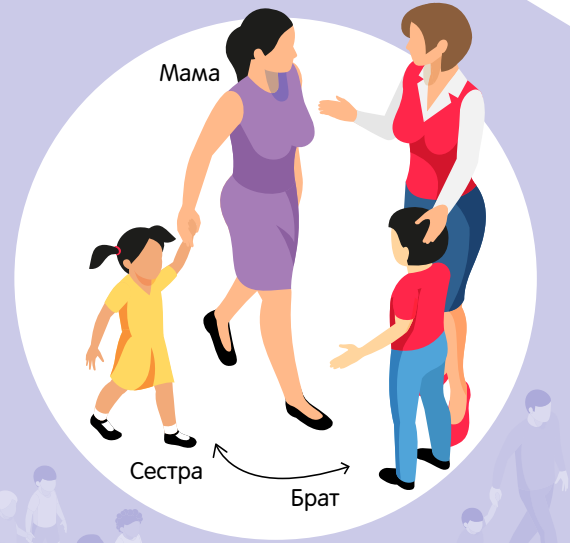 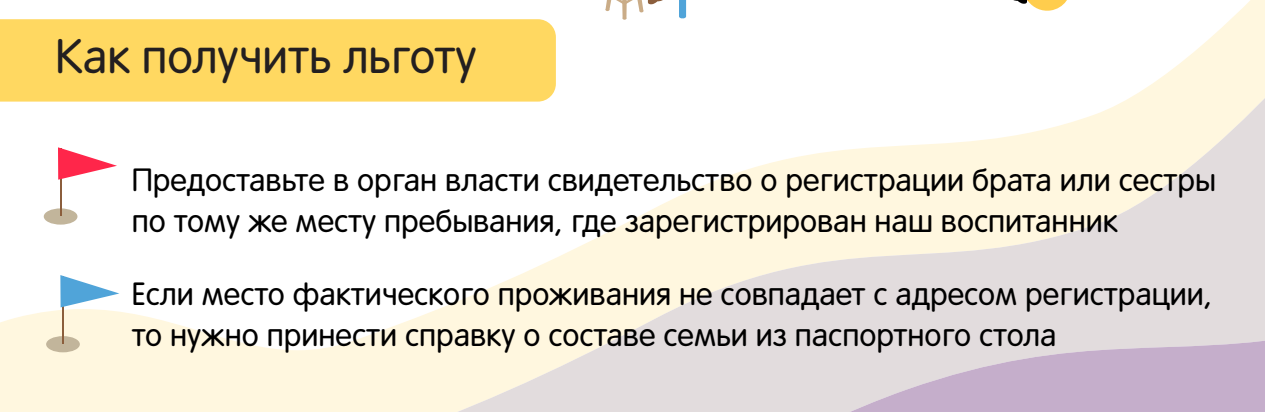 